The Family Court of the State of 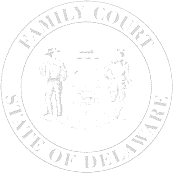 In and For  New Castle County   Kent County   Sussex CountyMOTION AND AFFIDAVIT FOR EMERGENCY EX PARTE ORDER(This form is not to be used in Protection from Abuse matters. To request a PFA ex parte order, please use Form 654)Petition ForFile NumberPetition NumberMovantRespondentName:Name:I, the undersigned movant, being duly sworn according to law, do hereby attest to the truth of the I, the undersigned movant, being duly sworn according to law, do hereby attest to the truth of the allegations made in the underlying petition.  I request that an Emergency Ex Parte Order be issued  allegations made in the underlying petition.  I request that an Emergency Ex Parte Order be issued  without the Respondent.without the Respondent.1. Notice to the Respondent should not be given for the following reason(s):1. Notice to the Respondent should not be given for the following reason(s):2. I request the following specific relief:2. I request the following specific relief:3. I further attest that unless relief is granted on an ex parte basis, the following immediate and 3. I further attest that unless relief is granted on an ex parte basis, the following immediate and     irreparable harm will result:    irreparable harm will result:Movant (Print)Movant (Sign)Sworn to subscribed before me thisday of , Clerk of Court/Notary PublicClerk of Court/Notary PublicClerk of Court/Notary PublicClerk of Court/Notary PublicDateDate